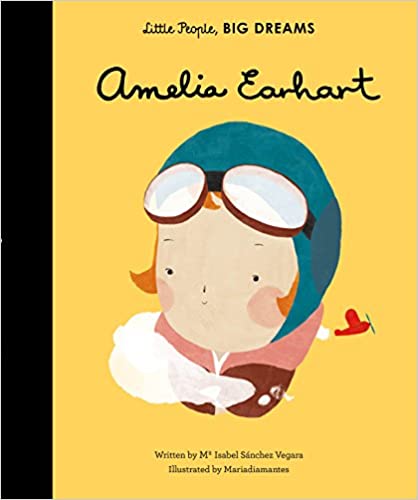 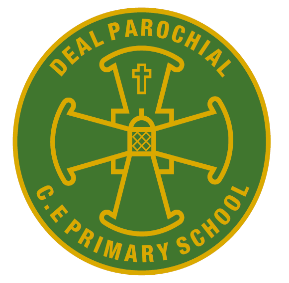           ‘Who is a Muslim and what do they believe?’RE  vocabulary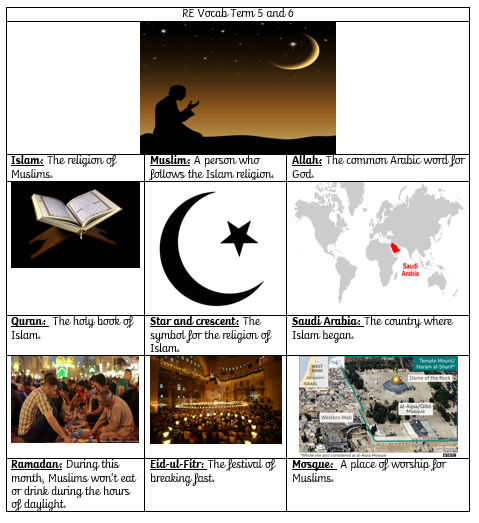 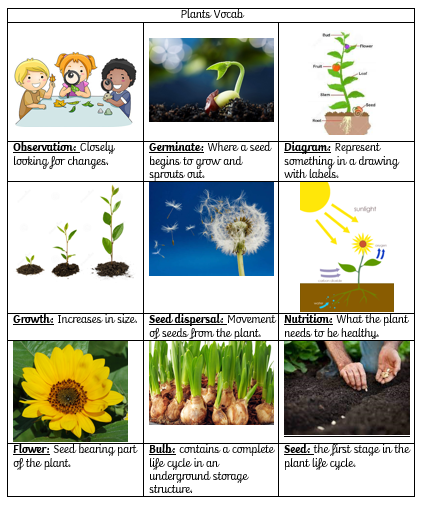 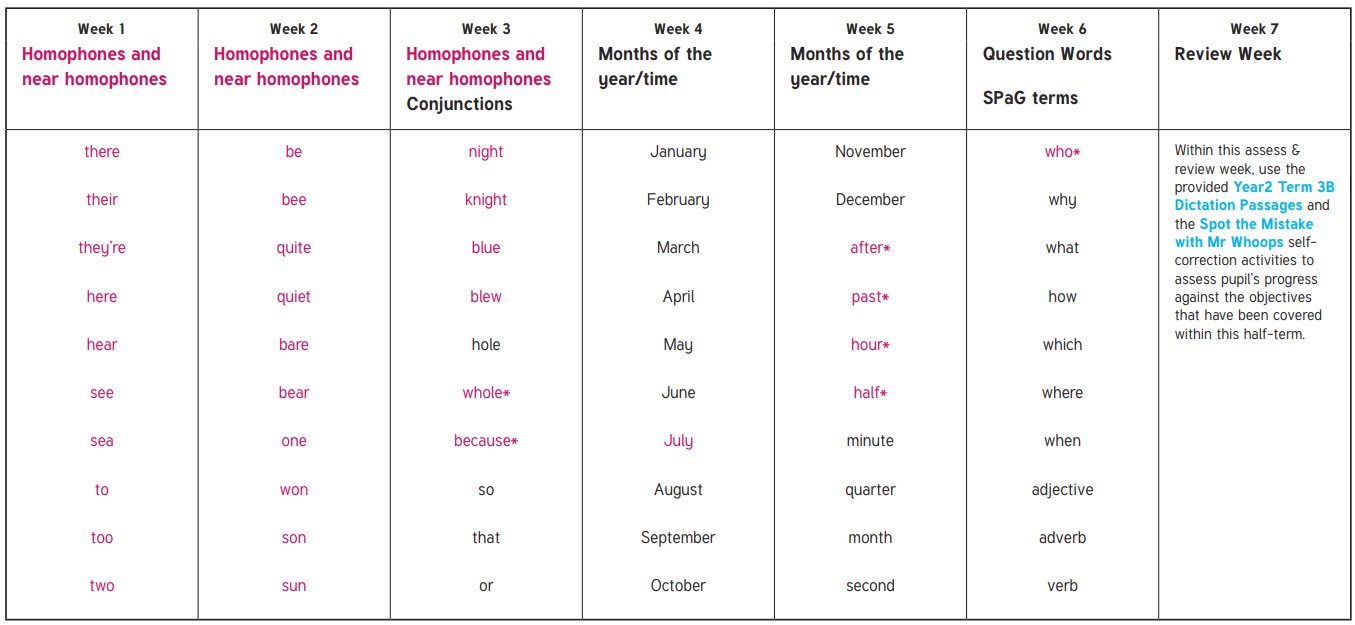 Geography vocabularyGeography vocabularyGeography vocabulary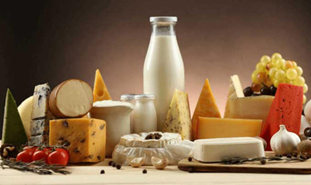 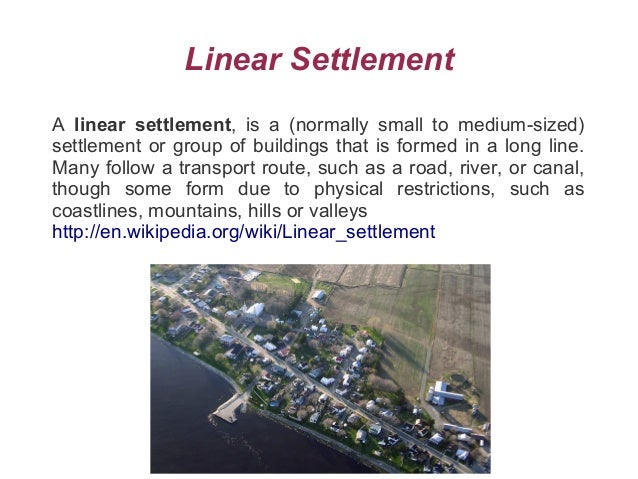 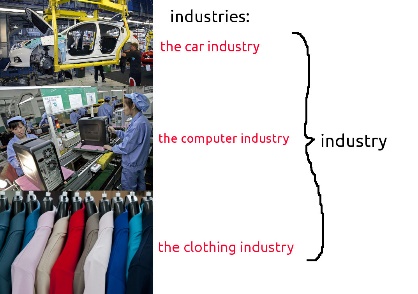 diary product: a product containing or made from milkSettlement: Settlements are the  places where people settled to build permanent homes. Industry: An industry is a group of companies which produce similar goods and/ or services. 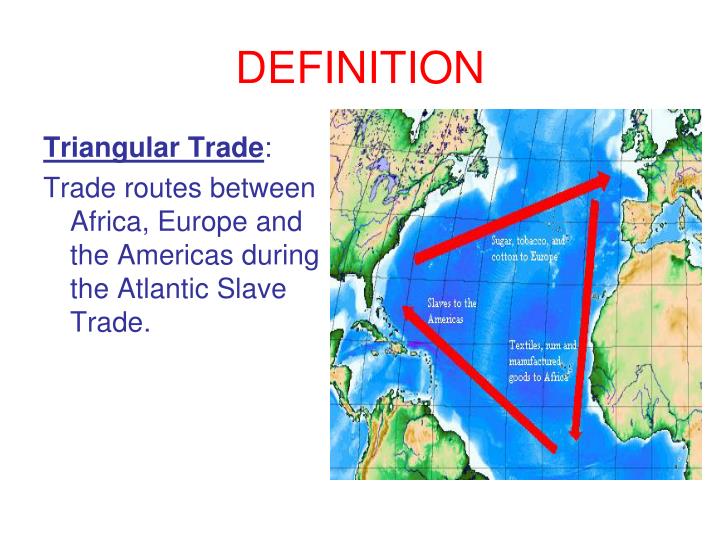 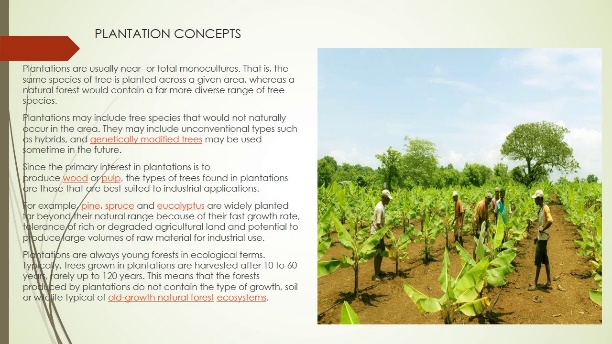 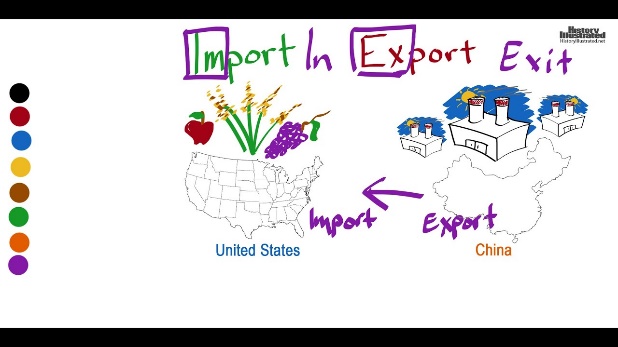 Trade: Trade is an exchange of goods or servicesPlantation: an estate on which crops such as coffee, sugar, and tobacco are grownImport: bring (goods or services) into a country from abroad for sale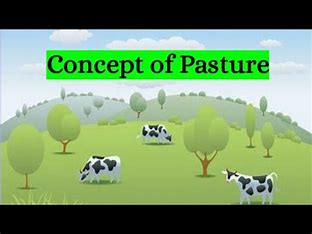 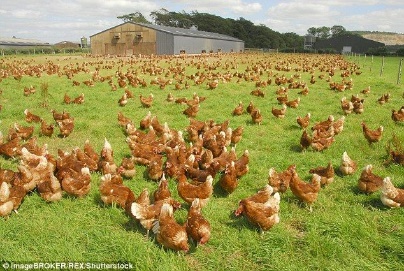 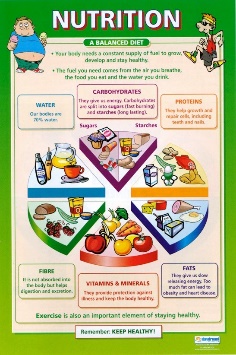 Pasture: land covered with grass and other low plants for grazing animals, especially cattle or sheepFree- range: animals kept in natural conditions so they can roam around freelyNutrition: Nutrition is the study of food and how it works in your body. Nutrition includes all the stuff that's in your food, such as vitamins, protein, fat, and more.